LIKOVNA KULTURA, 4.6.2020.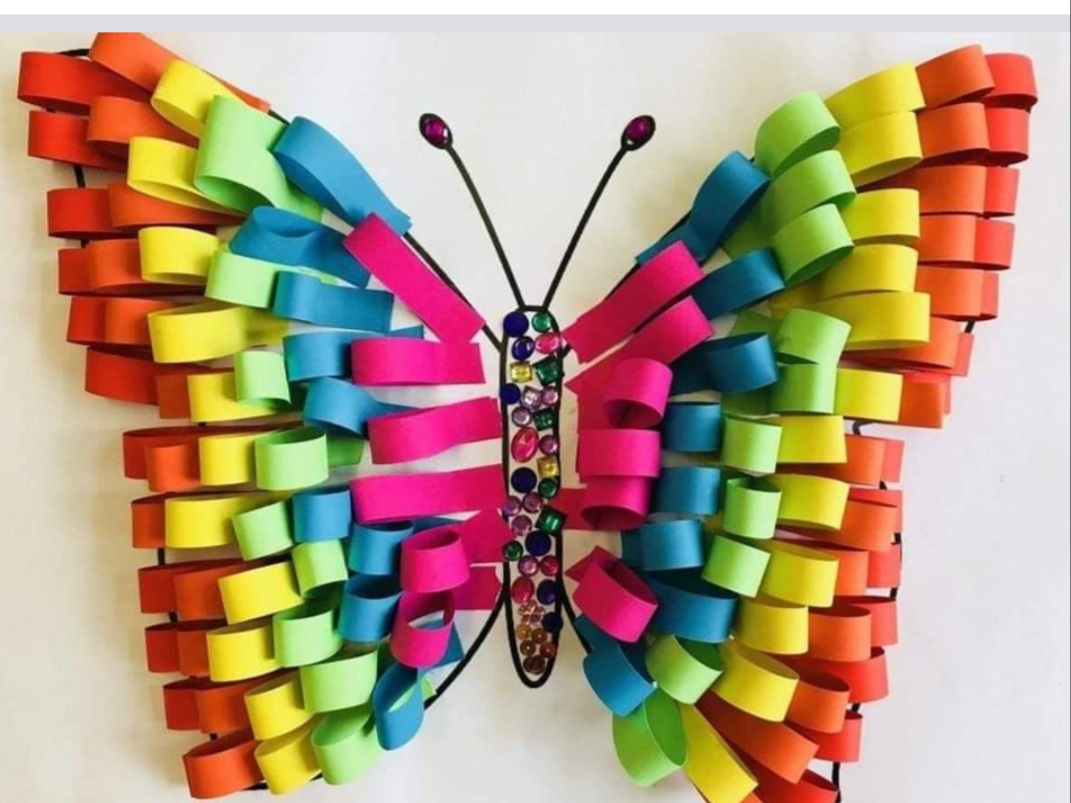 Na list papira nacrtaj obris leptira crnim flomasterom.Ako imaš kolaž papir koristi boje kolaža kao na slici, a ako nemaš kolaž papir možeš koristiti i novine, letke i slično i ispuniti krila leptira. Budi kreativan i uživaj u radu! Sretno!  